PROGRAMA DE DOUTORAMENTODATOS PERSOAISINSTITUCIÓN Á QUE PERTENECELIÑAS DE INVESTIGACIÓN ÁS QUE SE ADSCRIBE:		En       , a       de       de      										Asinado:SR. DIRECTOR DA ESCOLA INTERNACIONAL DE DOUTORAMENTO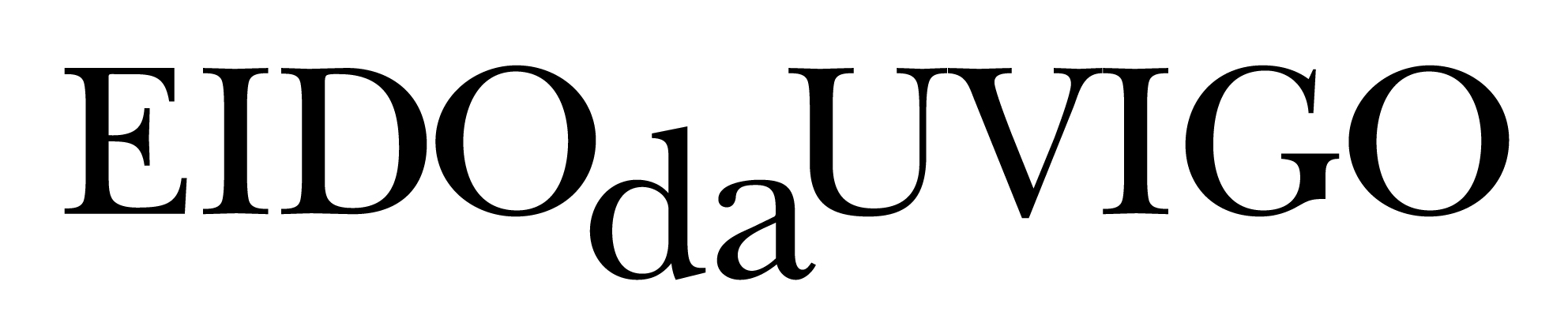 SOLICITUDE DE ALTA NO CADRO DOCENTE DUN PROGRAMA DE DOUTORAMENTOSOLICITUDE DE ALTA NO CADRO DOCENTE DUN PROGRAMA DE DOUTORAMENTOTC-45TC-45Denominación:Apelidos:Apelidos:Nome:Nome:DNI /Pasaporte nº:DNI /Pasaporte nº:Correo electrónico:Correo electrónico:Data de doutoramento:Data de doutoramento:Número de sexenios:Número de sexenios:Data de inicio último sexenio activo:Data de remate último sexenio activo:Nome:Centro:Departamento:Enderezo:Teléfono:Tipo de vinculación:Categoría:Liña de investigación 1:Liña de investigación 2:Liña de investigación 3: